 2017  yil  16  январь                           № 87                                  Toshloq shaharchasiТуманнинг 2017 йилги маҳаллий бюджетипараметрлари тўғрисидаЎзбекистон Республикаси Бюджет кодексининг (Ўзбекистон Республикаси қонун ҳужжатлари тўплами, 2013 й., 52-I-сон)                                  28, 99-моддалари, “Маҳаллий давлат ҳокимияти тўғрисида”ги Ўзбекистон Республикаси Қонунининг (Ўзбекистон Республикаси Олий Кенгашининг Ахборотномаси, 1993 й., 9-сон, 320-модда) 25-моддаси, Ўзбекистон Республикаси Олий Мажлиси Қонунчилик палатасининг “Ўзбекистон Республикасининг 2017 йилги Давлат бюджети, давлат мақсадли жамғармаларининг бюджетлари ҳамда солиқ ва бюджет сиёсатининг асосий йўналишлари тўғрисида”ги 2016 йил 28 октябрдаги 618-III-сонли ва Ўзбекистон Республикаси Олий Мажлиси Сенатининг “Ўзбекистон Республикасинниг 2017 йилги  Давлат бюджети, давлат мақсадли жамғармаларининг бюджетлари ҳамда солиқ ва бюджет сиёсатининг асосий йўналишлари тўғрисида”ги 2016 йил 13 декабрдаги СҚ-122-III-сонли қарорларига, Ўзбекистон Республикаси Президентининг 2016 йил 
27 декабрдаги “Ўзбекистон Республикасининг 2017 йилги асосий макроиқтисодий кўрсаткичлари прогнози ва Давлат бюджети параметрлари тўғрисида”ги ПҚ–2699-сонли қарори ҳамда Ўзбекистон Республикаси Молия вазирлигининг 2016 йил 29 декабрдаги БХ/20-01-34-11/1066-сонли хати ва Халқ депутатлари Фарғона вилоят кенгашининг 2016 йил 29 декабрдаги 
V-XIX/110-сонли хамда вилоят ҳокимининг 2016 йил 30 декабр кунги 
361-сонли қарори ва халқ депутатлари туман Кенгашининг 2016 йил 
30 декабрдаги V/XXVI -104-сонли қарори ижросини таъминлаш мақсадида,                             Қ А Р О Р     Қ И Л А М А Н :1. Вилоят хокимининг 2016 йил 30 декабрдаги “Фарғона вилоятининг 
2017 йилги маҳаллий бюджет параметрлари тўғрисида”ги 361-сонли қарори раҳбарлик ва ижро этиш учун қабул қилинсин.2. 2017 йилга мўлжалланган туман маҳаллий бюджетининг: даромадлари миқдорлари 1-иловага мувофиқ;харажатлари миқдорлари 2-иловага мувофиқ;2017 йил Тошлоқ тумани маҳаллий бюджети, туман  даромадлари ва харажатлари ҳажмлари ҳамда мақсадли субвенциялар миқдорлари 3-иловага мувофиқ;2017 йилда вилоят бюджети, туман бюджети айланма касса маблағларининг йўл қўйиладиган энг кам миқдорлари 4-иловага мувофиқ тасдиқлансин.3. Туман молия бўлими (А.Усмонов)га тегишли маҳаллий бюджетларга юқори бюджетдан қуйи бюджетга ўтказиб бериладиган даромадлар манбасига ва ҳақиқатда тушумларга аниқлик киритган ҳолда ажратиб борсин, бунда туман Давлат солиқ инспекцияси (Ш.Юлдашев) ҳар ойнинг            10 санасига қадар ҳақиқатда тушган тушумлар тўғрисидаги маълумотларни туман молия бўлимига тақдим этиб борсинлар.4. Туман молия бўлими (А.Усмонов)га маҳаллий бюджетларга бюджетдан мақсадли субвенциялар ва бюджет ссудалари (даромадлар ва харажатлар ўртасидаги вақтинчалик касса тафовутларини қоплаш учун) ажратишда уларнинг миқдорларини ҳудудлар бўйича барча солиқлар ва бошқа мажбурий тўловларнинг тўлиқ тушишидан, шунингдек маҳаллий бюджетнинг биринчи навбатдаги харажатларини (иш ҳақи, иш ҳақидан ажратмалар, стипендиялар, ижтимоий нафақалар ва уларга тенглаштирилган тўловларни) сўзсиз молиялаштириш зарурлигидан келиб чиққан ҳолда аниқлаштириб бориш ҳуқуқи берилсин. 5. Туман молия бўлими (А.Усмонов)га бюджет қонунчилигида белгиланган муддатларда 2017 йилги бюджет параметрларини тегишли бюджет ташкилотларига етказиш, шунингдек, умумдавлат солиқларидан маҳаллий бюджетларга 2017 йил учун ажратмалар миқдорларини тумандаги тегишли муассасаларга ва тижорат банкларига етказиш вазифаси топширилсин.6. Туман Давлат солиқ инспекцияси (Ш.Юлдашев) маҳаллий бюджетларга белгиланган солиқ ва тушумларни йил давомида мунтазам равишда тўлақонли ҳамда бир маромда ундирилишини таъминласин ҳамда туман бўйича мавжуд боқиманда қарзларни кескин камайтириш борасида аниқ чора-тадбирлар ишлаб чиқсин ва амалга оширсин.7. Фарғона вилоят Тошлоқ тумани бўйича Ғазначилик бўлинмаси (У.Азимов) давлат даромадларидан маҳаллий бюджетларга ажратмаларни ўз вақтида ва тўғри ўтказилишини тизимли назоратга олинишини бюджетдан маблағ олувчиларнинг харажатлари тўловини ўрнатилган тартибда ва белгиланган муддатларда амалга оширилишини таъминлаб борсин.8. Туман ҳокимининг ўринбосарларига:Давлат солиқ инспекцияси, молия ва тижорат банкларининг барча имкониятларини бюджетнинг даромадлар қисми прогноз кўрсаткичларининг барча манбалар бўйича тўлақонли бажарилишини таъминлашга сафарбар қилиш;маҳаллий бюджетларнинг харажатлар қисмини сифатли ижро этилиши ҳамда бюджет маблағларининг мақсадли сарфланишини қаттиқ назорат қилиш, бунда Ўзбекистон Республикасининг амалдаги қонунчилигига ҳамда Ўзбекистон Республикаси Вазирлар Маҳкамасининг бюджет ижросига оид қарорлари ва фармойишлари талабларига қатъий риоя этилишини таъминлаш вазифалари топширилсин.9. Тошлоқ туман маҳаллий бюджетининг 2016 йилги даромадлари 
41 млрд 777 млн.сўм ва харажатларининг кутилаётган ижроси 75 млрд 
684 млн.сўм этиб аниқлаштирилганлиги маълумот учун қабул қилинсин.10. Туман молия бўлими (А.Усмонов), ғазначилик бўлинмаси (У.Азимов) тумандаги тижорат банклари раҳбарлари билан биргаликда    2017 йилнинг январь ойида туман маҳаллий бюджетининг 2016 йилдаги ижроси бўйича қонунчиликда ўрнатилган тартибда якуний операцияларни ўтказсинлар ва мазкур операцияларни туман маҳаллий бюджетининг                 2016 йилдаги ижроси тўғрисидаги ҳисоботларда акс эттирилишини таъминласинлар.11.  Мазкур қарор “Тошлоқ тонги” газетасида расмий эълон қилинсин ҳамда туман ҳокимлигининг веб-сайтига жойлаштирилсин.12. Белгилансинки, мазкур қарор расмий эълон қилинган кундан бошлаб кучга киради.13. Ушбу қарорнинг бажарилишини назорат қилишни ўз зиммамда қолдираман.             Туман  ҳокими:                                           Ҳ.УмаровO’zbekiston RespublikasiFarg’ona viloyatiTOSHLOQ  TUMANIH O K I M I N I N GQ  A R O R I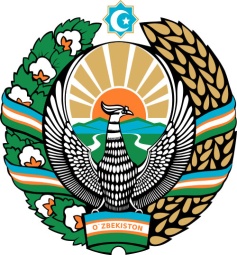 РЕСПУБЛИКА  УЗБЕКИСТАНПОСТАНОВЛЕНИЕХ О К И М АТАШЛАКСКОГО РАЙОНАФЕРГАНСКОЙ ОБЛАСТИ